AFSA Form 100-10E, January 2007 Substitute Forms Not Acceptable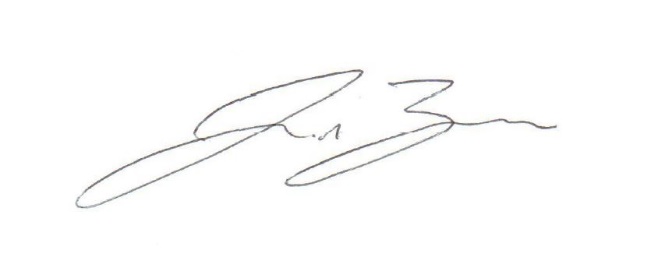 CANDIDATE FOR: Vice President, TrusteeCANDIDATE FOR: Vice President, TrusteeCANDIDATE FOR: Vice President, TrusteeCANDIDATE FOR: Vice President, TrusteeNAME: James A. ZwiebelNAME: James A. ZwiebelMILITARY RANK: MSgtMILITARY RANK: MSgtCURRENT OFFICE: Chapter PresidentCURRENT OFFICE: Chapter PresidentCHAPTER ASSIGNED:1163CHAPTER ASSIGNED:1163AFSA ACTIVITIES2020 – Treasurer Chapter 11632020 – Utah’s POW/MIA Remembrance Week – Committee Lead - Oversaw Revile kick-off, 24hr Run, Wreath Laying, Taps, National League Speakers events/ceremonies, and got 22 AFSA volunteers coined by 75 ABW/CC2020 – DECA Shelf Stocking Team – Volunteer - Worked night shift, aid’d 400% shelf-stocking increase during COVID-19 surge2020 – Giftwrapping Booth – Oversaw/Volunteered – Volunteered 16 hrs/Appointed 2 cmte leads coordinating 5 vol days2020 – Angle Tree – lead – Coordinated donation of $300 to bases Angle Tree efforts2020 – Toys-for-tots Collection site – Oversaw – Collected toys from 4 sites and coord’d 4 volunteers for packing	2020 – Elementary “Christmas Shopping” Parter – Oversaw – Partnered w/PTA volunteers assist student w/holiday shopping 2020 – SNCO PES – Briefer/Recruiter - Garnered 15 yearly and 4 life-time memberships2020 – 5K Diversity Run - Committee Member - Coordinated run/booth for 150+ to support our “stronger together” culture shift2020 – Golf Tournament – Finance Manager - Managed $22K in expenditure and $4.6K profit expense account for three orgs2020 – Airman’s Council Development Plan –  Advisor - Sat down with “First 4” Professional Org and advised2020 – Chief’s Panel – Technical Support - Coordinated Zoom speaker, questions, and awards2020 – International Legislation Week – Briefer - Manned 2 BX booths informing base of AFSA lobbyist actions2020 – FTAC – Briefer/Recruiter - Communicated AFSA missioned to post COVID-19 FTAC, #1 in Div 6 Recruiting2020 – President Chapter 11632021 – FW/CCC Professional Dvlpmnt  – Oversaw/Technical Spt– Appointed Prof Dvlpmnt Coord’r/livestreamed to Facebook2021 – State Park Building Proj – Volunteer – Dedicated 4hrs building buffalo fences w/14 Amn/NCOs/Retirees/Family members2021 – POW/MIA Patch Project - Lead – Received ABW uniform ETP, purchased 1000 patches, Appt’d cmte, est. 14 BX booths2021 – Membership Drive – Requester/Oversaw – Implemented Chapter level Recruiting incentives 130 recruiting hours mng’d2021 – Trained 72 Unit POCs – Created recruiter/activities/legislation/History training team2021 – Established 72 AFSA Unit POCs – Coordinator - Utilized 1st Sgt’s Council to est. POCs in every base/tenant unit2021 – Chapter level Annual Awards – Dedicated 40hrs to Ch.’s annual packages as writer, est. 8 mbr Murder Board2021 – Quarterly Awards – Presenter – Presented 2 OTQ awards along-side Amn’s Sq/CCsAFSA ACTIVITIES2020 – Treasurer Chapter 11632020 – Utah’s POW/MIA Remembrance Week – Committee Lead - Oversaw Revile kick-off, 24hr Run, Wreath Laying, Taps, National League Speakers events/ceremonies, and got 22 AFSA volunteers coined by 75 ABW/CC2020 – DECA Shelf Stocking Team – Volunteer - Worked night shift, aid’d 400% shelf-stocking increase during COVID-19 surge2020 – Giftwrapping Booth – Oversaw/Volunteered – Volunteered 16 hrs/Appointed 2 cmte leads coordinating 5 vol days2020 – Angle Tree – lead – Coordinated donation of $300 to bases Angle Tree efforts2020 – Toys-for-tots Collection site – Oversaw – Collected toys from 4 sites and coord’d 4 volunteers for packing	2020 – Elementary “Christmas Shopping” Parter – Oversaw – Partnered w/PTA volunteers assist student w/holiday shopping 2020 – SNCO PES – Briefer/Recruiter - Garnered 15 yearly and 4 life-time memberships2020 – 5K Diversity Run - Committee Member - Coordinated run/booth for 150+ to support our “stronger together” culture shift2020 – Golf Tournament – Finance Manager - Managed $22K in expenditure and $4.6K profit expense account for three orgs2020 – Airman’s Council Development Plan –  Advisor - Sat down with “First 4” Professional Org and advised2020 – Chief’s Panel – Technical Support - Coordinated Zoom speaker, questions, and awards2020 – International Legislation Week – Briefer - Manned 2 BX booths informing base of AFSA lobbyist actions2020 – FTAC – Briefer/Recruiter - Communicated AFSA missioned to post COVID-19 FTAC, #1 in Div 6 Recruiting2020 – President Chapter 11632021 – FW/CCC Professional Dvlpmnt  – Oversaw/Technical Spt– Appointed Prof Dvlpmnt Coord’r/livestreamed to Facebook2021 – State Park Building Proj – Volunteer – Dedicated 4hrs building buffalo fences w/14 Amn/NCOs/Retirees/Family members2021 – POW/MIA Patch Project - Lead – Received ABW uniform ETP, purchased 1000 patches, Appt’d cmte, est. 14 BX booths2021 – Membership Drive – Requester/Oversaw – Implemented Chapter level Recruiting incentives 130 recruiting hours mng’d2021 – Trained 72 Unit POCs – Created recruiter/activities/legislation/History training team2021 – Established 72 AFSA Unit POCs – Coordinator - Utilized 1st Sgt’s Council to est. POCs in every base/tenant unit2021 – Chapter level Annual Awards – Dedicated 40hrs to Ch.’s annual packages as writer, est. 8 mbr Murder Board2021 – Quarterly Awards – Presenter – Presented 2 OTQ awards along-side Amn’s Sq/CCsAFSA ACTIVITIES2020 – Treasurer Chapter 11632020 – Utah’s POW/MIA Remembrance Week – Committee Lead - Oversaw Revile kick-off, 24hr Run, Wreath Laying, Taps, National League Speakers events/ceremonies, and got 22 AFSA volunteers coined by 75 ABW/CC2020 – DECA Shelf Stocking Team – Volunteer - Worked night shift, aid’d 400% shelf-stocking increase during COVID-19 surge2020 – Giftwrapping Booth – Oversaw/Volunteered – Volunteered 16 hrs/Appointed 2 cmte leads coordinating 5 vol days2020 – Angle Tree – lead – Coordinated donation of $300 to bases Angle Tree efforts2020 – Toys-for-tots Collection site – Oversaw – Collected toys from 4 sites and coord’d 4 volunteers for packing	2020 – Elementary “Christmas Shopping” Parter – Oversaw – Partnered w/PTA volunteers assist student w/holiday shopping 2020 – SNCO PES – Briefer/Recruiter - Garnered 15 yearly and 4 life-time memberships2020 – 5K Diversity Run - Committee Member - Coordinated run/booth for 150+ to support our “stronger together” culture shift2020 – Golf Tournament – Finance Manager - Managed $22K in expenditure and $4.6K profit expense account for three orgs2020 – Airman’s Council Development Plan –  Advisor - Sat down with “First 4” Professional Org and advised2020 – Chief’s Panel – Technical Support - Coordinated Zoom speaker, questions, and awards2020 – International Legislation Week – Briefer - Manned 2 BX booths informing base of AFSA lobbyist actions2020 – FTAC – Briefer/Recruiter - Communicated AFSA missioned to post COVID-19 FTAC, #1 in Div 6 Recruiting2020 – President Chapter 11632021 – FW/CCC Professional Dvlpmnt  – Oversaw/Technical Spt– Appointed Prof Dvlpmnt Coord’r/livestreamed to Facebook2021 – State Park Building Proj – Volunteer – Dedicated 4hrs building buffalo fences w/14 Amn/NCOs/Retirees/Family members2021 – POW/MIA Patch Project - Lead – Received ABW uniform ETP, purchased 1000 patches, Appt’d cmte, est. 14 BX booths2021 – Membership Drive – Requester/Oversaw – Implemented Chapter level Recruiting incentives 130 recruiting hours mng’d2021 – Trained 72 Unit POCs – Created recruiter/activities/legislation/History training team2021 – Established 72 AFSA Unit POCs – Coordinator - Utilized 1st Sgt’s Council to est. POCs in every base/tenant unit2021 – Chapter level Annual Awards – Dedicated 40hrs to Ch.’s annual packages as writer, est. 8 mbr Murder Board2021 – Quarterly Awards – Presenter – Presented 2 OTQ awards along-side Amn’s Sq/CCsAFSA ACTIVITIES2020 – Treasurer Chapter 11632020 – Utah’s POW/MIA Remembrance Week – Committee Lead - Oversaw Revile kick-off, 24hr Run, Wreath Laying, Taps, National League Speakers events/ceremonies, and got 22 AFSA volunteers coined by 75 ABW/CC2020 – DECA Shelf Stocking Team – Volunteer - Worked night shift, aid’d 400% shelf-stocking increase during COVID-19 surge2020 – Giftwrapping Booth – Oversaw/Volunteered – Volunteered 16 hrs/Appointed 2 cmte leads coordinating 5 vol days2020 – Angle Tree – lead – Coordinated donation of $300 to bases Angle Tree efforts2020 – Toys-for-tots Collection site – Oversaw – Collected toys from 4 sites and coord’d 4 volunteers for packing	2020 – Elementary “Christmas Shopping” Parter – Oversaw – Partnered w/PTA volunteers assist student w/holiday shopping 2020 – SNCO PES – Briefer/Recruiter - Garnered 15 yearly and 4 life-time memberships2020 – 5K Diversity Run - Committee Member - Coordinated run/booth for 150+ to support our “stronger together” culture shift2020 – Golf Tournament – Finance Manager - Managed $22K in expenditure and $4.6K profit expense account for three orgs2020 – Airman’s Council Development Plan –  Advisor - Sat down with “First 4” Professional Org and advised2020 – Chief’s Panel – Technical Support - Coordinated Zoom speaker, questions, and awards2020 – International Legislation Week – Briefer - Manned 2 BX booths informing base of AFSA lobbyist actions2020 – FTAC – Briefer/Recruiter - Communicated AFSA missioned to post COVID-19 FTAC, #1 in Div 6 Recruiting2020 – President Chapter 11632021 – FW/CCC Professional Dvlpmnt  – Oversaw/Technical Spt– Appointed Prof Dvlpmnt Coord’r/livestreamed to Facebook2021 – State Park Building Proj – Volunteer – Dedicated 4hrs building buffalo fences w/14 Amn/NCOs/Retirees/Family members2021 – POW/MIA Patch Project - Lead – Received ABW uniform ETP, purchased 1000 patches, Appt’d cmte, est. 14 BX booths2021 – Membership Drive – Requester/Oversaw – Implemented Chapter level Recruiting incentives 130 recruiting hours mng’d2021 – Trained 72 Unit POCs – Created recruiter/activities/legislation/History training team2021 – Established 72 AFSA Unit POCs – Coordinator - Utilized 1st Sgt’s Council to est. POCs in every base/tenant unit2021 – Chapter level Annual Awards – Dedicated 40hrs to Ch.’s annual packages as writer, est. 8 mbr Murder Board2021 – Quarterly Awards – Presenter – Presented 2 OTQ awards along-side Amn’s Sq/CCsBASE & LOCAL COMMUNITY ACTIVITES2018 – Toys for smiles – Gp’s Coordinator2019 – Battered Women’s Shelter Renovation – Team LeaderBASE & LOCAL COMMUNITY ACTIVITES2018 – Toys for smiles – Gp’s Coordinator2019 – Battered Women’s Shelter Renovation – Team LeaderBASE & LOCAL COMMUNITY ACTIVITES2018 – Toys for smiles – Gp’s Coordinator2019 – Battered Women’s Shelter Renovation – Team LeaderBASE & LOCAL COMMUNITY ACTIVITES2018 – Toys for smiles – Gp’s Coordinator2019 – Battered Women’s Shelter Renovation – Team LeaderEDUCATIONA.S. Human Resource Management - 2016A.S. Biomedical Equipment technology – 2018B.S. Organization Management – in progressEDUCATIONA.S. Human Resource Management - 2016A.S. Biomedical Equipment technology – 2018B.S. Organization Management – in progressEDUCATIONA.S. Human Resource Management - 2016A.S. Biomedical Equipment technology – 2018B.S. Organization Management – in progressEDUCATIONA.S. Human Resource Management - 2016A.S. Biomedical Equipment technology – 2018B.S. Organization Management – in progressMILITARY SERVICE/EMPLOYMENT 2008-2016: Biomedical Equipment NCOIC, Nellis/Seymour Johnson AFB2015: Airman Leadership School, Nellis AFB, NV – Distinguished Graduate2016: Recruiting Student, Lackland AFB, TX – Top Graduate2016-2017: Recruiter, 339th RCS, Mt. Pleasant, MI – Rookie of the Year, Flight’s Top Recruiter OTY, etc.2017-2018: Special Operations Recruiter, 330th RCS, Mt. Pleasant, MI2018-2019: Health Professions Recruiter, 362nd RCS, Phoenix, AZ – Gold Badge, Gp’s Top Medical Officer Recruiter OTY, AF’s Top Physician Recruiter OTY, Gp’s Top Biomedical Recruiter OTY, Gq’s Top Recruiter OTQ, etc.2018: Non-Commissioned Officer School – Lackland AFB, TX – Distinguished Graduate2019-2020: Officer Accessions Recruiter, 348th RCS, Clearfield, UT – Gp’s Top Recruiter OTQ, Gp’s Top Recruiting Flight X2, Gp’s Top Residency Physician Recruiter OTY, Gp’s Top Med Services Recruiter OTY, Gp’s Sijan Nominee, Chapter’s Exemplarary Member OTY, etc.MILITARY SERVICE/EMPLOYMENT 2008-2016: Biomedical Equipment NCOIC, Nellis/Seymour Johnson AFB2015: Airman Leadership School, Nellis AFB, NV – Distinguished Graduate2016: Recruiting Student, Lackland AFB, TX – Top Graduate2016-2017: Recruiter, 339th RCS, Mt. Pleasant, MI – Rookie of the Year, Flight’s Top Recruiter OTY, etc.2017-2018: Special Operations Recruiter, 330th RCS, Mt. Pleasant, MI2018-2019: Health Professions Recruiter, 362nd RCS, Phoenix, AZ – Gold Badge, Gp’s Top Medical Officer Recruiter OTY, AF’s Top Physician Recruiter OTY, Gp’s Top Biomedical Recruiter OTY, Gq’s Top Recruiter OTQ, etc.2018: Non-Commissioned Officer School – Lackland AFB, TX – Distinguished Graduate2019-2020: Officer Accessions Recruiter, 348th RCS, Clearfield, UT – Gp’s Top Recruiter OTQ, Gp’s Top Recruiting Flight X2, Gp’s Top Residency Physician Recruiter OTY, Gp’s Top Med Services Recruiter OTY, Gp’s Sijan Nominee, Chapter’s Exemplarary Member OTY, etc.MILITARY SERVICE/EMPLOYMENT 2008-2016: Biomedical Equipment NCOIC, Nellis/Seymour Johnson AFB2015: Airman Leadership School, Nellis AFB, NV – Distinguished Graduate2016: Recruiting Student, Lackland AFB, TX – Top Graduate2016-2017: Recruiter, 339th RCS, Mt. Pleasant, MI – Rookie of the Year, Flight’s Top Recruiter OTY, etc.2017-2018: Special Operations Recruiter, 330th RCS, Mt. Pleasant, MI2018-2019: Health Professions Recruiter, 362nd RCS, Phoenix, AZ – Gold Badge, Gp’s Top Medical Officer Recruiter OTY, AF’s Top Physician Recruiter OTY, Gp’s Top Biomedical Recruiter OTY, Gq’s Top Recruiter OTQ, etc.2018: Non-Commissioned Officer School – Lackland AFB, TX – Distinguished Graduate2019-2020: Officer Accessions Recruiter, 348th RCS, Clearfield, UT – Gp’s Top Recruiter OTQ, Gp’s Top Recruiting Flight X2, Gp’s Top Residency Physician Recruiter OTY, Gp’s Top Med Services Recruiter OTY, Gp’s Sijan Nominee, Chapter’s Exemplarary Member OTY, etc.MILITARY SERVICE/EMPLOYMENT 2008-2016: Biomedical Equipment NCOIC, Nellis/Seymour Johnson AFB2015: Airman Leadership School, Nellis AFB, NV – Distinguished Graduate2016: Recruiting Student, Lackland AFB, TX – Top Graduate2016-2017: Recruiter, 339th RCS, Mt. Pleasant, MI – Rookie of the Year, Flight’s Top Recruiter OTY, etc.2017-2018: Special Operations Recruiter, 330th RCS, Mt. Pleasant, MI2018-2019: Health Professions Recruiter, 362nd RCS, Phoenix, AZ – Gold Badge, Gp’s Top Medical Officer Recruiter OTY, AF’s Top Physician Recruiter OTY, Gp’s Top Biomedical Recruiter OTY, Gq’s Top Recruiter OTQ, etc.2018: Non-Commissioned Officer School – Lackland AFB, TX – Distinguished Graduate2019-2020: Officer Accessions Recruiter, 348th RCS, Clearfield, UT – Gp’s Top Recruiter OTQ, Gp’s Top Recruiting Flight X2, Gp’s Top Residency Physician Recruiter OTY, Gp’s Top Med Services Recruiter OTY, Gp’s Sijan Nominee, Chapter’s Exemplarary Member OTY, etc.FRATERNAL ACTIVITIESAir Force Sergeants Association - Member for LifeFRATERNAL ACTIVITIESAir Force Sergeants Association - Member for LifeFRATERNAL ACTIVITIESAir Force Sergeants Association - Member for LifeFRATERNAL ACTIVITIESAir Force Sergeants Association - Member for LifeDATE: 20210308ADDRESS: 1785 E. 1450 S. Suite 330Clearfield, UT 84015ADDRESS: 1785 E. 1450 S. Suite 330Clearfield, UT 84015SIGNATURE: 